CONTACT	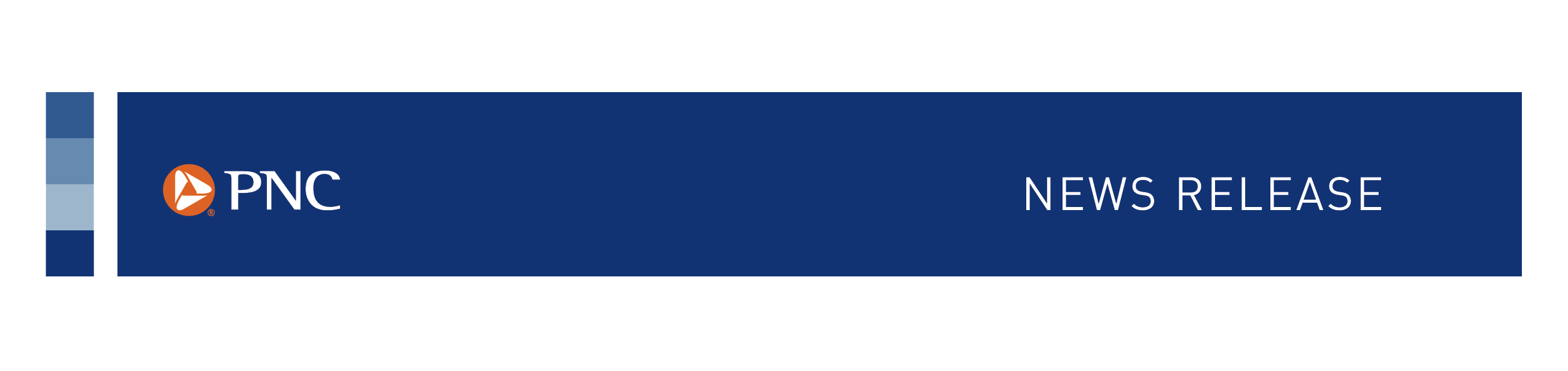 Roger Wallace(202) 973-6283	roger.wallace@pnc.comPNC BANK TO PROVIDE BANKING SERVICES TO OLD DOMINION UNIVERSITY STUDENTS, EMPLOYEES- Program Offers Financial Education, Student and WorkPlace Banking -NORFOLK, VA, April 9, 2019 – PNC Bank, N.A., has reached an agreement to provide banking services as well as financial education programs for the Old Dominion University’s nearly 28,000 students, faculty and staff. "A college education is an important decision with long-ranging financial implications,” said Greg DuBois, ODU’s vice president for administration and finance. “Old Dominion University is committed to ensuring that our students receive the highest-quality education and graduate on time. This new relationship with PNC ensures that our students have access to financial knowledge that will assist them in making smart and responsible banking decisions that lead to their success."The financial education component is designed to help prepare students to handle personal finances.  	“Old Dominion University and PNC recognize that financial education is essential to a well-rounded college experience,” said Richard Bynum, PNC regional president for Greater Washington and Virginia. “This relationship provides banking tools and guidance from PNC that will help prepare students to make smart and responsible financial decisions. With many young adults living on their own for the first time, learning to budget and manage credit and debt will help them develop smart habits that last a lifetime.”  Highlights of the agreement include: Virtual Wallet® Student accounts, which are equipped with technology to help students monitor spending and view account balances. They also are designed to help safeguard customers from financial mistakes and unnecessary fees.PNC My Finance Academy, a new financial education program that features PNC-branded articles, podcasts, emails, video webcasts and social media messaging that are easily accessible to students.A co-branded website, hosted by PNC, where students and employees can complete account applications, manage their finances and find financial and educational information.PNC E-branch in the Webb University Center designed to provide the convenience of self-service with two advanced-function DepositEasySM ATMs. They will allow students, faculty and staff to withdraw cash (including $1 bills), cash and deposit checks, deposit cash into their accounts and interact with a PNC advisor.Four additional cash-dispensing ATMs at key locations on campus.PNC Bank to Provide Banking Services to Old Dominion University Students, Employees – Page 2The capability to link PNC accounts to Old Dominion University student and employee ID cards, which will allow them to be used to access cash at all PNC ATMs as well as making PIN based point-of-sale purchases and transactions.A co-branded debit card that features an iconic image of the University available to students, staff, alumni and PNC account holders.About Old Dominion UniversityOld Dominion University, located in the coastal city of Norfolk, is Virginia's entrepreneurial-minded doctoral research university with more than 24,000 students, rigorous academics, an energetic residential community and initiatives that contribute $2.6 billion annually to Virginia's economy.  Visit www.odu.edu to learn more.About PNC Bank 	 PNC Bank, National Association, is a member of The PNC Financial Services Group, Inc. (NYSE: PNC). PNC is one of the largest diversified financial services institutions in the United States, organized around its customers and communities for strong relationships and local delivery of retail and business banking including a full range of lending products; specialized services for corporations and government entities, including corporate banking, real estate finance and asset-based lending; wealth management and asset management. For information about PNC, visit www.pnc.com.# # #